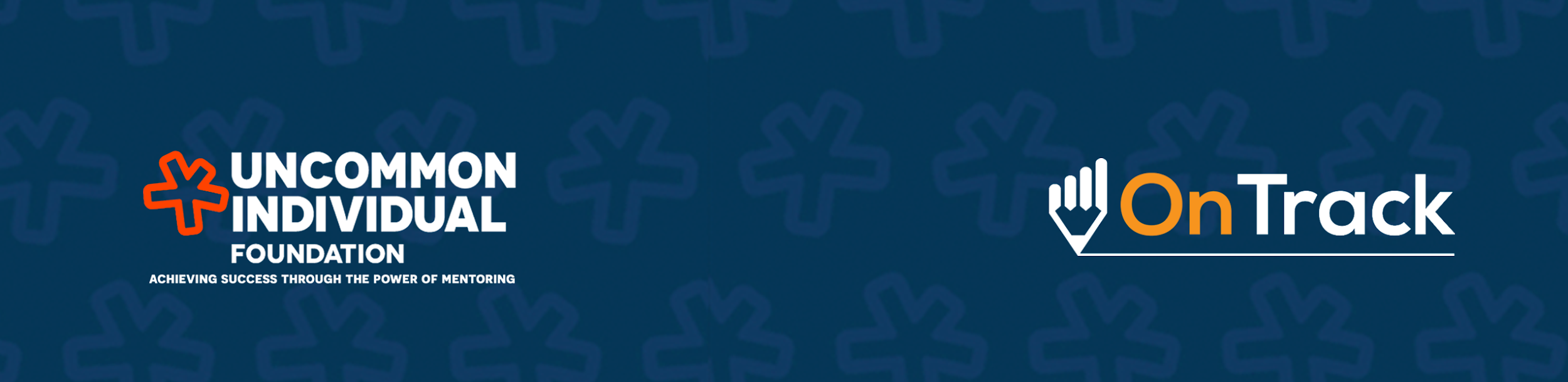 10.1Introduction to 10th GradeAn overview of the main module topics for this year. 10.2You Get the Grades You Deserve Discussion of why, if students don’t put in the work, they likely won’t get the grades they’re hoping for. 10.3Test Taking Discussion of how students can get better at taking tests and get good grades on them. 10.4Tips for Researching Discussion of how students can go about doing research for papers and projects they have in high school. 10.5 Plagiarism Discussion of plagiarism and how students can avoid it. 10.6AWriting Essays and Research Papers Tips on how students can improve their writing both in high school and beyond. 10.6BImportance of Good Grammar and Proofreading Tips on how students can improve their grammar, which will help them both in school and in the working world. 10.7Keeping Balance in Your Life Discussion of how students can keep balance in their life to avoid stress. 10.8You Learn Better When You Focus Discussion of how students can keep themselves from being distracted when studying and doing homework in order to improve their learning ability.10.9APSAT Overview Discussion of what the PSAT is and why it might be helpful for students to take. 10.9BACT Aspire Overview A look at what the ACT Aspire is and why it might be helpful for students to take.10.10How to Handle Bullying Discussion of some of the ways students can deal with a bully if they’re being bullied or see it happening to someone else. 10.11Removing Personal Barriers to Success Discussion of some of the things inside each person that may hold them back from being their best selves. 10.12Becoming a Leader Discussion of how students can become a better leader both for themselves and others. 10.13First Generation College Students Module about being the first in your family, or even one of the first, to go to college. 10.14APublic CollegesExplaining what public colleges are and what they offer students. 10.14BPrivate Colleges Explaining what private colleges are and what students can expect when researching them. 10.15ACommunity CollegesExplaining what community colleges are and why they’re a good fit for some students. 10.15BTech/Trade SchoolsExplaining what trade schools are and why they might be right for some students.10.16Overview of Big Future Discussion of the website Big Future and an explanation of how it can be helpful for students as a 10th grader. 10.17Social Media and College Admissions Discussion of social media profiles - keeping in mind that they can be seen by college admissions officers and future employers.10.18Utilizing Academic Feedback Discussion of how students need to reflect on their work and consider the areas in which they can improve - then seek out help in those areas. 10.19Obtaining a Work Permit Discussion of how students can get a work permit so that they’re able to get a part-time job if that’s something they’re interested in. 10.20Job Interview Advice Tips to help students prepare for job interviews, including some questions they can expect to be asked and some questions they should ask possible employers. 10.21Dress for Success Advice on how students can dress professionally for both job interviews and for when they start a new job. 10.22Understanding Your Take Home Pay Discussion of why some money will be taken out of a student’s paycheck each time they get one.10.23Handling DisappointmentsDiscussion of how students can handle disappointment if they’re faced with it in their life.10.24Career Planning - Exploration How to use the O’Net Interest Profiler results to begin exploring careers that might interest students. 10.25Goal-Setting Toward a Career How students can set good goals to help them reach the careers that interest them. 10.26AFinding and Identifying Mentors Discussion of why it’s important for students to have mentors, where they can find them, and how they can be helpful. 10.26BCreating a Post-Secondary Support Team Discussion of how students can find their college support team in preparation for the college application process.  10.27Talking to Adults About Their Careers Adults that students come across every day can be helpful just by talking to them about what they do and how they found their careers. 10.28Thinking About College Majors It’s not too early for students to start considering what they want to major in when they get to college. 10.29Financial Aid 101An overview of the different options students have to help pay for college. 10.30Scholarships Through Extracurriculars Discusses how a student’s extracurriculars can help them fund going to college. 10.31Choosing Your Classes Discussion of how students can make sure they have the best schedule possible for 11th grade. 10.32Email Etiquette How to make sure students email professionally. 10.33Critical Thinking Discussion of the importance of critical thinking and how students will need this skill throughout their life. 10.34Community Service Discussion of why it’s important for students to get involved in their community. 10.35Graduation Requirements This module is about making sure students are on pace to graduate by the end of their 12th grade year. 10.36Finding a Banking Partner Discusses the questions that students should consider when picking a bank or credit union for their money. 10.37Developing a Purchasing Strategy Discusses how students can improve their ability to make smart decisions with their money. 10.38Make Your Summer Count How students can use their summer to be productive along with having fun and relaxing. 